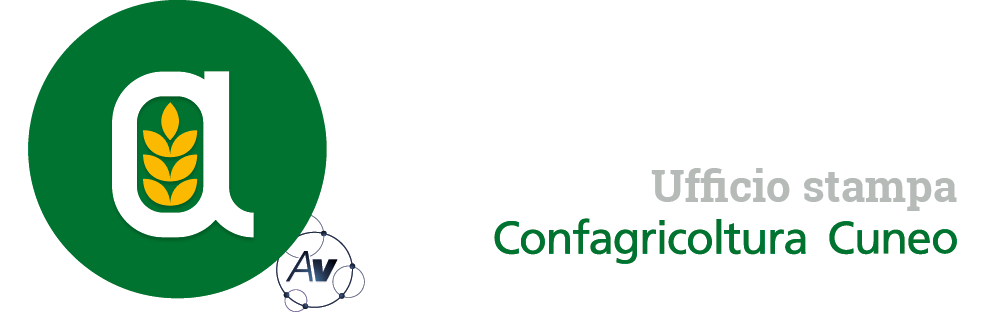 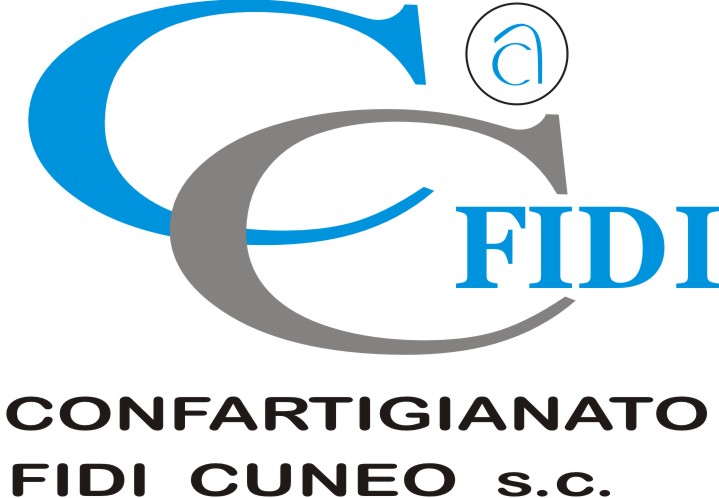 Autorivari - Corso IV Novembre, 8 12100 • Cuneo • Tel. 0171/601962 • staff@autorivari.com • www.autorivari.comConfagricoltura alla Regione: “Investiamo sui giovani e sulla sicurezza delle produzioni”Richieste avanzate dal presidente di Confagricoltura Piemonte e Cuneo, Enrico Allasia, all’assessore regionale Marco Protopapa. È indispensabile un piano di interventi puntuale per sfruttare al meglio le risorse europee01) 13.01.2021 – “Le nuove risorse europee che si renderanno presto disponibili per l’agricoltura dovranno essere indirizzate prioritariamente al consolidamento degli impegni per l’adozione di buone pratiche per la tutela dell’ambiente, per le produzioni integrate e biologiche e per lo sviluppo di imprese condotte dai giovani”. Sono queste le richieste che il presidente di Confagricoltura Piemonte e Cuneo, Enrico Allasia, ha avanzato all’assessore regionale all’agricoltura Marco Protopapa nella riunione del comparto agricolo che si è svolta questa mattina - 13 gennaio 2020 - in video conferenza con gli uffici regionali, convocata per affrontare il tema della gestione dello sviluppo rurale per il periodo transitorio 2021-2022.Al momento è ancora aperta la discussione, nell’ambito della Conferenza Stato – Regioni, sulla suddivisione delle risorse tra i piani di sviluppo rurali regionali e sulle quote percentuali di cofinanziamento: in base alle previsioni il Piemonte, dovrebbe poter contare, per il biennio 2021-2022, su almeno 300 milioni di euro (spesa pubblica).Confagricoltura ricorda che i nuovi impegni che potranno essere assunti a partire da quest’anno potranno estendersi fino a tre anni, mentre le misure a favore dell’agricoltura e dell’ambiente, tra le quali per esempio le buone pratiche per la riduzione dell’impiego di fitofarmaci e fertilizzanti e per la diffusione dell’agricoltura integrata e biologica, o per il benessere animale, potrebbero avere una durata temporale anche superiore.“È ora indispensabile – sottolinea Enrico Allasia – che la Regione predisponga un piano di interventi puntuale, sulla base delle indicazioni che sono emerse dall’incontro odierno, per far sì che il mondo agricolo sia pronto a sfruttare al meglio le risorse europee per lo sviluppo rurale e quelle previste dallo strumento europeo per la ripresa e la resilienza Next Generation”.L’agricoltura, che ha continuato a lavorare a pieno ritmo anche durante la pandemia, ha la necessità di continuare il proprio processo di rinnovamento e di crescita. “Nella nostra regione – evidenzia il direttore di Confagricoltura Piemonte Ercole Zuccaro - operano 42.150 imprese agricole che sono pronte a fare la loro parte nel contrasto ai cambiamenti climatici, gestione risorse idriche, tutela della biodiversità e del benessere animale, nell’interesse del territorio e dei cittadini. Alla Regione chiediamo di accompagnare questo processo con azioni mirate per il rafforzamento filiere corte, la diffusione dell’agricoltura di precisione e della digitalizzazione, il miglioramento della sicurezza sul lavoro, sullo sviluppo di energie rinnovabili e della bioeconomia”.